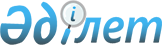 "Ұжымдық қауіпсіздік туралы шарт ұйымының әскерлерін (Ұжымдық күштерін) бірлескен материалдық-техникалық және медициналық қамтамасыз ету туралы келісімді ратификациялау туралы" Қазақстан Республикасы Заңының жобасы туралыҚазақстан Республикасы Үкіметінің 2022 жылғы 13 мамырдағы № 302 қаулысы
      Қазақстан Республикасының Үкіметі ҚАУЛЫ ЕТЕДІ:
      "Ұжымдық қауіпсіздік туралы шарт ұйымының әскерлерін (Ұжымдық күштерін) бірлескен материалдық-техникалық және медициналық қамтамасыз ету туралы келісімді ратификациялау туралы" Қазақстан Республикасы Заңының жобасы Қазақстан Республикасының Парламенті Мәжілісінің қарауына енгізілсін. ҚАЗАҚСТАН РЕСПУБЛИКАСЫНЫҢ ЗАҢЫ  "Ұжымдық қауіпсіздік туралы шарт ұйымының әскерлерін (Ұжымдық күштерін) бірлескен материалдық-техникалық және медициналық қамтамасыз ету туралы келісімді ратификациялау туралы"
      2021 жылғы 16 қыркүйекте Душанбеде жасалған "Ұжымдық қауіпсіздік туралы шарт ұйымының әскерлерін (Ұжымдық күштерін) бірлескен материалдық-техникалық және медициналық қамтамасыз ету туралы келісім ратификациялансын.
					© 2012. Қазақстан Республикасы Әділет министрлігінің «Қазақстан Республикасының Заңнама және құқықтық ақпарат институты» ШЖҚ РМК
				
      Қазақстан РеспубликасыныңПремьер-Министрі

Ә. Смайылов
Жоба
      Қазақстан Республикасының

      Президенті
